	MĚSTO ŽATEC	USNESENÍ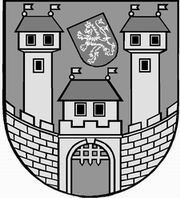 	z 	6	. jednání Zastupitelstva města Žatce 	konaného dne 	31.10.2013Usnesení č. 	110 /13	-	128 /13	 110/13	Volba návrhové komise	 111/13	Schválení programu	 112/13	Kontrola usnesení zastupitelstva města	 113/13	Zpráva o činnosti Nemocnice Žatec, o.p.s.	 114/13	Zpráva o činnosti Žatecké teplárenské, a.s.	 115/13	Chrám Chmele a Piva - platební výměr č. 34/2013	 116/13	Chrám Chmele a Piva - platební výměr č. 35/2013	 117/13	Chrám Chmele a Piva - platební výměr č. 36/2013	 118/13	Prodej  pozemků v k.ú. Žatec	 119/13	Změna č. 4 územního plánu Žatec – zadání	 120/13	Návrh na změnu ÚP Žatec vč. změny č. 1 a 3 – p.p.č. 6262/12 a 6262/18 	k.ú. Žatec	 121/13	Komplexní pozemková úprava Veletice a části k.ú. Žatec	 122/13	Komplexní pozemková úprava Holedeč a části k.ú. Žatec a k.ú. Měcholupy 	u Žatce	 123/13	Rozpočtová změna	 124/13	Základní škola Žatec, Komenského alej 749, okres Louny – rozpočtová 	změna a uložení odvodu z investičního fondu	 125/13	Jmenování člena dozorčí rady Nemocnice Žatec, o.p.s.	 126/13	Zápisy z jednání finančního výboru	 127/13	Zpráva o činnosti rady města	 128/13	Nabytí do majetku města	 110/13 		Volba návrhové komiseZastupitelstvo města Žatce projednalo a schvaluje návrhovou komisi ve složení Mgr. Stanislava Hafnerová, Mgr. Petr Čech a p. Bohumil Janouš.	 111/13	Schválení programuZastupitelstvo města Žatce schvaluje program zasedání s vyjmutím bodu č. 16 – Rozpočtová změna – investiční akce na rok 2013.	 112/13	Kontrola usnesení zastupitelstva městaZastupitelstvo města Žatce bere na vědomí kontrolu usnesení z minulého jednání zastupitelstva města.	 113/13	Zpráva o činnosti Nemocnice Žatec, o.p.s.Zastupitelstvo města Žatce bere na vědomí zprávu o činnosti Nemocnice Žatec, o.p.s. za období do 21.10.2013.	 114/13	Zpráva o činnosti Žatecké teplárenské, a.s.Zastupitelstvo města Žatce bere na vědomí zprávu o činnosti Žatecké teplárenské, a.s. za období od 01.01.2013 do 30.09.2013.	 115/13	Chrám Chmele a Piva - platební výměr č. 34/2013Zastupitelstvo města Žatce projednalo obsah a důsledky doručeného platebního výměru č. 34, sp. zn. 217/2013/OŘP ze dne 08.10.2013 Úřadu Regionální rady soudržnosti Severozápad a pověřuje starostku města Mgr. Zdeňku Hamousovou, aby proti tomuto platebnímu výměru zajistila prostřednictvím Advokátní kanceláře Těmín, s.r.o. následující:a) podání žádosti Úřadu Regionální rady soudržnosti Severozápad o posečkání s úhradou odvodu vyměřeného platebním výměrem č. 34, a to do doby meritorního rozhodnutí o odvolání proti tomuto platebnímu výměru.b) podání žádosti Úřadu Regionální rady soudržnosti Severozápad o prominutí úhrady odvodu vyměřeného platebním výměrem č. 34 v rozsahu 100 %, popřípadě v procentuálním rozsahu dle tabulky COCOF.c) podání odvolání proti platebnímu výměru č. 34 k Ministerstvu financí ČR, prostřednictvím Úřadu Regionální rady soudržnosti Severozápad.	 116/13	Chrám Chmele a Piva - platební výměr č. 35/2013Zastupitelstvo města Žatce projednalo obsah a důsledky doručeného platebního výměru č. 35, sp. zn. 218/2013/OŘP ze dne 08.10.2013 Úřadu Regionální rady soudržnosti Severozápad a pověřuje starostku města Mgr. Zdeňku Hamousovou, aby proti tomuto platebnímu výměru zajistila prostřednictvím Advokátní kanceláře Těmín, s.r.o. následující:a) podání žádosti Úřadu Regionální rady soudržnosti Severozápad o posečkání s úhradou odvodu vyměřeného platebním výměrem č. 35, a to do doby meritorního rozhodnutí o odvolání proti tomuto platebnímu výměru.b) podání žádosti Úřadu Regionální rady soudržnosti Severozápad o prominutí úhrady odvodu vyměřeného platebním výměrem č. 35 v rozsahu 100 %, popřípadě v procentuálním rozsahu dle tabulky COCOF.c) podání odvolání proti platebnímu výměru č. 35 k Ministerstvu financí ČR, prostřednictvím Úřadu Regionální rady soudržnosti Severozápad.	 117/13	Chrám Chmele a Piva - platební výměr č. 36/2013Zastupitelstvo města Žatce projednalo obsah a důsledky doručeného platebního výměru č. 36, sp. zn. 219/2013/OŘP ze dne 08.10.2013 Úřadu Regionální rady soudržnosti Severozápad a pověřuje starostku města Mgr. Zdeňku Hamousovou, aby proti tomuto platebnímu výměru zajistila prostřednictvím Advokátní kanceláře Těmín, s.r.o. následující:a) podání žádosti Úřadu Regionální rady soudržnosti Severozápad o posečkání s úhradou odvodu vyměřeného platebním výměrem č. 36, a to do doby meritorního rozhodnutí o odvolání proti tomuto platebnímu výměru.b) podání žádosti Úřadu Regionální rady soudržnosti Severozápad o prominutí úhrady odvodu vyměřeného platebním výměrem č. 36 v rozsahu 100 %, popřípadě v procentuálním rozsahu dle tabulky COCOF.c) podání odvolání proti platebnímu výměru č. 36 k Ministerstvu financí ČR, prostřednictvím Úřadu Regionální rady soudržnosti Severozápad.	 118/13	Prodej  pozemků v k.ú. ŽatecZastupitelstvo města Žatce schvaluje prodej částí pozemků ostatní plochy p.p.č. 6619/5 a ostatní plochy p.p.č. 6678/12 dle GP č. 5718-041/2012 nově označené jako p.p.č. 6619/12 o výměře 104 m2 (parcela zjednodušené evidence p.č. 6619/3 díl4) a ostatní plocha p.p.č. 6678/21 o výměře 3 m2 (parcela zjednodušené evidence p.č. 6619/3 díl 3), vše v k.ú. Žatec Chmelařství, družstvo Žatec za kupní cenu 53.500,- Kč a poplatky spojené s provedením kupní smlouvy.	 119/13	Změna č. 4 územního plánu Žatec – zadáníZastupitelstvo města Žatce projednalo a schvaluje zadání změny č. 4 Územního plánu Žatec.	 120/13	Návrh na změnu ÚP Žatec vč. změny č. 1 a 3 – p.p.č. 6262/12 a 6262/18  	   k.ú. ŽatecZastupitelstvo města Žatce posoudilo předložený návrh na změnu Územního plánu Žatec vč. změny č. 1 a 3 dle písm. d) § 44 zákona č. 183/2006 Sb., o územním plánování a stavebním řádu (stavební zákon) ve znění pozdějších předpisů a souhlasí se změnou etapizace  p.p.č. 6262/12 a 6262/18  k.ú. Žatec, v souladu s Pravidly zastupitelstva města pro pořizování změn Územního plánu Žatec.Současně podmiňuje pořízení změny Územního plánu Žatec vč. změny č. 1 a 3, v souladu s odst. 4 § 45 stavebního zákona úplnou úhradou nákladů navrhovatelem.Dále určuje zastupitele Ing. Radka Růžičku pro spolupráci s pořizovatelem změny územního plánu.	 121/13	Komplexní pozemková úprava Veletice a části k.ú. ŽatecZastupitelstvo města Žatce schvaluje předložený plán společných zařízení pro část k.ú. Žatec v rámci akce „Komplexní pozemková úprava Veletice a části k.ú. Žatec“ zpracovaný firmou Ing. Jindřich Jíra – Projekce.	 122/13	Komplexní pozemková úprava Holedeč a části k.ú. Žatec a k.ú. 	   Měcholupy u ŽatceZastupitelstvo města Žatce schvaluje předložený plán společných zařízení pro část k.ú. Žatec v rámci akce „Komplexní pozemková úprava Holedeč a části k.ú. Žatec a k.ú. Měcholupy u Žatce“ zpracovaný firmou Ing. Jindřich Jíra – Projekce.	 123/13	Rozpočtová změnaZastupitelstvo města Žatce schvaluje rozpočtovou změnu ve výši 2.855.000,- Kč na navýšení výdajů kapitoly 741 - platby daní a poplatků státnímu rozpočtu.Výdaje: 741-6399-5362                   + 2.855.000,- Kč (platba daní SR)Výdaje: 714-3113-5171 org. 5             - 1.216.000,- Kč (akce ZŠ a MŠ Jižní)Výdaje: 739-3612-6121 org. 806           - 1.639.000,- Kč (akce DPS).	 124/13	Základní škola Žatec, Komenského alej 749, okres Louny – rozpočtová 	   změna a uložení odvodu z investičního fonduZastupitelstvo města Žatce schvaluje rozpočtovou změnu na zapojení odvodu uloženého podle ust. § 28 odst. 6 písm. b) zákona č. 250/2000 Sb., o rozpočtových pravidlech územních rozpočtů, ve znění pozdějších předpisů, příspěvkové organizaci Základní škola Žatec, Komenského alej 749, okres Louny:Příjmy: 714-3113-2122-org. 552         + 1.329.000,- Kč odvod z investičního fondu POVýdaje: 714-3113-5331-org. 552         + 1.329.000,- Kč příspěvek PO.	 125/13	Jmenování člena dozorčí rady Nemocnice Žatec, o.p.s.Zastupitelstvo města Žatce v souladu s článkem IX. Zakládací listiny obecně prospěšné společnosti Nemocnice Žatec, o.p.s. bere na vědomí zánik členství uplynutím funkčního období Ing. Jana Novotného, DiS. v dozorčí radě Nemocnice Žatec, o.p.s. a to ke dni 18.12.2013.Zastupitelstvo města Žatce projednalo a opětovně jmenuje členem dozorčí rady Nemocnice Žatec, o.p.s. Ing. Jana Novotného, DiS. s účinností od 18.12.2013.	 126/13	Zápisy z jednání finančního výboruZastupitelstvo města Žatce bere na vědomí zápis z jednání finančního výboru ze dne 06.08.2013 a 30.09.2013 a pověřuje finanční výbor průběžnou čtvrtletní kontrolou účetních závěrek příspěvkových organizací a města.	 127/13	Zpráva o činnosti rady městaZastupitelstvo města Žatce bere na vědomí zprávu o činnosti Rady města Žatce za období od 29.08.2013 do 23.10.2013.	 128/13	Nabytí do majetku městaZastupitelstvo města Žatce schvaluje nabýt do majetku města koupí pozemek zastavěnou plochu a nádvoří - zbořeniště st.p.č. 345/1 o výměře 891 m2 a část pozemku zastavěnou plochu a nádvoří st.p.č. 359/3 o výměře cca 67 m2 (výměra bude upřesněna GP) v k.ú. Žatec z majetku společnosti RENT POINT KGS a.s., IČ 28424450 za kupní cenu 2.300.000,- Kč s tím, že bude uzavřena smlouva o budoucí kupní smlouvě s termínem uzavření řádné kupní smlouvy nejpozději do 30.06.2014.		Místostarosta						Starostka	Ing. Jan Novotný, DiS. v.r.	Mgr. Zdeňka Hamousová v.r.Za správnost vyhotovení: Pavlína KloučkováUpravená verze dokumentu z důvodu dodržení přiměřenosti rozsahu zveřejňovaných osobních údajů podle zákona č. 101/2000 Sb., o ochraně osobních údajů v platném znění.